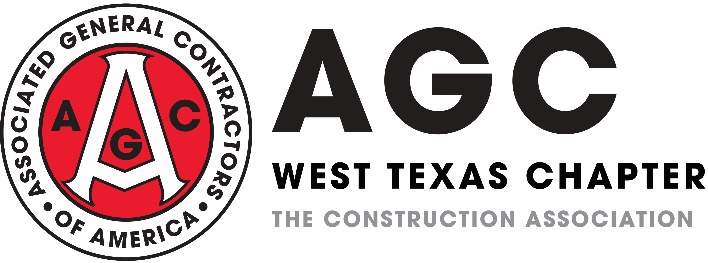 Credit Card AuthorizationAuthorization to West Texas Chapter AGC, Inc. to process credit card payment for the invoices/services provided.  Dues to Associate Members are invoice quarterly or annually as preferred by the customer and annually for Professional Service Members.  Please complete and sign this form.West Texas AGC Customer Name: __________________________________________Name as shown on credit card: _____________________________________Credit Card:  MasterCard  /  VISA  /  Discover  / American ExpressCard # _______ - _______ - _______ - _______        Security Code # _______				Expiration Date: Month _______  Year _______Quarterly Amount $ __________		Annual Amount $ __________Acknowledgement:Signature below authorizes, the West Texas Chapter, AGC, Inc. to set up re-occurring charges for the dues and services on the Membership as stated in the customer name._______________________________________________   __________________________Signature                                                                                  Date_______________________________________________ Name PrintedAnnual Dues processed January 1st for membership from January - December.Quarterly Dues processed the 1st of January, April, July and October.   Please complete and return this form to scotth@wtagc.org 